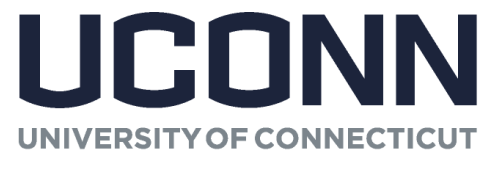 DEED OF GIFTName of Donor(s): 	Address of Donor(s):	I/We,  hereby irrevocably and unconditionally donate, give, grant, assign, deliver, convey, transfer and forever release to the University of Connecticut, located in Storrs, Connecticut (“University”) by way of gift, all rights (including intellectual property rights if applicable), title, and interest in and to the property described below (“Property”).  Please check one of the following:To the best of my/our knowledge, I/we represent and warrant that the value of this gift is:	$100,000 or over 	Under $100,000I/We represent and warrant that the Property is free and clear of any and all claims, judgments, interests, restrictions, liens, infringements, or encumbrances, and that to the best of my/our knowledge I/we have the right to transfer clear title of the Property to the University by this Deed of Gift.  I/We hereby represent and warrant that I/we am/are the only lawful owner(s) of the Property, or that I/we am/are fully and legally authorized by the lawful owner(s) of the Property to enter into this Deed of Gift. I/We represent and warrant that no customs laws, tax laws, laws of inheritance, or other laws or regulations applicable to the Property, its export or import, have been violated.I/We acknowledge that upon execution of this Deed of Gift, the Property irrevocably becomes the property of the University.  As such, the display, use, reproduction, maintenance, and disposition of the Property are at the University’s sole and unrestricted discretion, in accordance with University policy and with applicable law. Please check one of the following (as appropriate): 	I/We represent and warrant that I/we own and control all the Intellectual Property rights in the Property. I/We have checked this box indicating that I/we hereby irrevocably transfer, convey, give, and assign to the University all the Intellectual Property rights in the Property including without limitation the right to reproduce, adapt, publish, perform, or publicly display the Property and future additions I/we make, together with the right to combine same and any element thereof with materials furnished or created by others.	I/We represent and warrant that I/we do not own and control any Intellectual Property rights in the Property. As such, no Intellectual Property rights are conveyed hereby.To the best of my/our knowledge, the Intellectual Property rights are owned and controlled by:Upon execution and delivery of this Deed of Gift to the University of Connecticut, I/we agree to indemnify, defend, and hold harmless the University of Connecticut, its governing board, the University of Connecticut Foundation, Inc., the State of Connecticut and their officers, employees, agents, representatives, successors and assigns from any and all liability, claims, damages, losses, penalties, injuries and/or expenses (including attorney’s fees) arising from or relating to conduct that would be a breach of my/our warranties or representations herein.  I/We represent and warrant that I/we have the full right, power and authority to give the Property to the University and that the information I/we have provided herein is accurate.IN WITNESS WHEREOF, the parties have executed this Deed of Gift with full knowledge of and agreement with its terms and conditions. DONOR_______________________________		_________________Signature of Donor 					Date_______________________________		__________________Signature of Donor					Date UNIVERSITY OF CONNECTICUT*_______________________________		_________________(University Signature) 					DateBy,  (Print Name) (Print Title)*Gift(s) valued at less than $100,000 may be approved and accepted by the Dean of the College or School receiving the gift(s). Gift(s) valued at $100,000 or more must be approved and accepted by the University’s Provost or other such signatory as designated by the Provost. Gifts not directed at a College or School must be accepted by the Provost or other such signatory as designated by the Provost.PROPERTYDESCRIPTIONName(s):  Address(es):  Phone Number(s):  Email Address(es):  